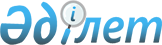 О внесении изменений в приказ Председателя Комитета по статистике Министерства национальной экономики Республики Казахстан от 4 февраля 2020 года № 15 "Об утверждении статистических форм ведомственного статистического наблюдения и инструкций по их заполнению, разработанных Комитетом по делам строительства и жилищно-коммунального хозяйства Министерства индустрии и инфраструктурного развития Республики Казахстан"Приказ Руководителя Бюро национальной статистики Агентства по стратегическому планированию и реформам Республики Казахстан от 19 ноября 2021 года № 32. Зарегистрирован в Министерстве юстиции Республики Казахстан 23 ноября 2021 года № 25336
      ПРИКАЗЫВАЮ:
      1. Внести в приказ Председателя Комитета по статистике Министерства национальной экономики Республики Казахстан от 4 февраля 2020 года № 15 "Об утверждении статистических форм ведомственного статистического наблюдения и инструкций по их заполнению, разработанных Комитетом по делам строительства и жилищно-коммунального хозяйства Министерства индустрии и инфраструктурного развития Республики Казахстан" (зарегистрирован в Реестре государственной регистрации нормативных правовых актов за № 20009) следующие изменения:
      преамбулу изложить в следующей редакции:
      "В соответствии с подпунктом 8) статьи 12 Закона Республики Казахстан "О государственной статистике" и c подпунктом 24) пункта 17 Положения об Агентстве по стратегическому планированию и реформам Республики Казахстан, утвержденного Указом Президента Республики Казахстан от 5 октября 2020 года № 427, ПРИКАЗЫВАЮ:";
      приложения 1, 2, 3, 4 изложить в новой редакции согласно приложениям 1, 2, 3, 4 к настоящему приказу.
      2. Департаменту развития статистических процессов совместно с Юридическим департаментом Бюро национальной статистики Агентства по стратегическому планированию и реформам Республики Казахстан обеспечить в установленном законодательством порядке:
      1) государственную регистрацию настоящего приказа в Министерстве юстиции Республики Казахстан;
      2) размещение настоящего приказа на интернет-ресурсе Бюро национальной статистики Агентства по стратегическому планированию и реформам Республики Казахстан.
      3. Контроль за исполнением настоящего приказа оставляю за собой.
      4. Настоящий приказ вводится в действие по истечении десяти календарных дней после дня его первого официального опубликования.
      "СОГЛАСОВАН"Министерство индустриии инфраструктурного развитияРеспублики Казахстан
      1. Заңды тұлғаның (бөлімшенің) орналасқан нақты орнын көрсетіңіз – облыс, қала, аудан, елді мекен
      Укажите фактическое место расположения юридического лица (подразделения), индивидуального предпринимателя – область, город, район, населенный пункт
      Қажет болған жағдайда қосымша беттерде жалғастырыңызПри необходимости продолжить на дополнительных листахЕскертпеПримечание1Д-бағаны Г- бағанында өндіруші ел "Қазақстан Республикасы" көрсетілген жағдайда толтырылады1Графа Д заполняется в случае, когда в графе Г указывается страна-изготовитель "Республика Казахстан"24-баған өткен жылдың қорытындысы бойынша жылына бір рет 4-тоқсанда толтырылады2Графа 4 заполняется один раз в год в отчете за 4 квартал, по итогам предыдущего годаАтауы Мекенжайы (респонденттің)Наименование_______________________________________________Адрес (респондента)__________________________________________Телефоны (респонденттің)_____________________________________ _____________________________ Телефон (респондента)стационарлық ұялыстационарный мобильный
      Электрондық пошта мекенжайы (респонденттің)Адрес электронной почты (респондента) _______________________________________________________ОрындаушыИсполнитель______________________________________________ _________________________________тегі, аты және әкесінің аты (бар болған жағдайда) қолы, телефоны (орындаушының)фамилия, имя и отчество (при его наличии) подпись, телефон (исполнителя)Бас бухгалтер немесе оның міндетін атқарушы тұлғаГлавный бухгалтер или лицо, исполняющее его обязанности____________________________________________________________________________________ ________тегі, аты және әкесінің аты (бар болған жағдайда) қолыфамилия, имя и отчество (при его наличии) подписьБасшы немесе оның міндетін атқарушы тұлға Руководитель или лицо, исполняющее его обязанности____________________________________________________________________________________ ________тегі, аты және әкесінің аты (бар болған жағдайда) қолыфамилия, имя и отчество (при его наличии) подписьЕскертпе:Примечание:3Аталған тармақ "Мемлекеттік статистика туралы" Қазақстан Республикасы Заңының 8-бабының 5-тармағынасәйкес толтырылады3Данный пункт заполняется согласно пункту 5 статьи 8 Закона Республики Казахстан "О государственной статистике"Мемлекеттік статистиканың тиісті органдарына анық емес бастапқы статистикалық деректерді ұсыну және бастапқыстатистикалық деректерді белгіленген мерзімде ұсынбау "Әкімшілік құқық бұзушылық туралы"Қазақстан Республикасы Кодексінің 497-бабында көзделген әкімшілік құқық бұзушылықтар болып табыладыПредставление недостоверных и непредставление первичных статистических данных в соответствующие органыгосударственной статистики в установленный срок являются административными правонарушениями,предусмотренными статьей 497 Кодекса Республики Казахстан "Об административных правонарушениях" Инструкция по заполнению статистической формы ведомственного статистического наблюдения
"Отчет об отпускных ценах на строительные материалы, изделия, конструкции и инженерное оборудование"
(индекс 1-СМИО, периодичность квартальная)
      1. Настоящая инструкция по заполнению статистической формы ведомственного статистического наблюдения "Отчет об отпускных ценах на строительные материалы, изделия, конструкции и инженерное оборудование" (индекс 1-СМИО, периодичность квартальная) (далее – Инструкция) разработана в соответствии с подпунктом 8) статьи 12 Закона Республики Казахстан "О государственной статистике" (далее – Закон) и детализирует заполнение статистической формы ведомственного статистического наблюдения "Отчет об отпускных ценах на строительные материалы, изделия, конструкции и инженерное оборудование" (индекс 1-СМИО, периодичность квартальная) (далее – статистическая форма).
      2. В настоящей Инструкции используются понятия и следующие определения:
      1) цена – количество денежных единиц, уплаченных за конкретный вид товара, продукции или услуги, для которых четко определены качество, условия продажи и период времени;
      2) классификатор строительных ресурсов – официальный документ, представляющий систематизированный свод наименований и кодов используемых в строительстве материалов, изделий, конструкций, инженерного оборудования;
      3) материальные ресурсы – строительные материалы, изделия, конструкции и инженерное оборудование;
      4) производственная мощность – максимально возможный выпуск продукции (материальных ресурсов) производственной единицы за определенный период;
      5) объем реализации – объем реализованных строительных материальных ресурсов в отчетном периоде в натуральном выражении (штука, квадратный метр, метр, тонна, метр кубический, комплект, секция, киловатт, килограмм, литр, километр);
      6) прайс-лист – перечень цен на материальные ресурсы, предлагаемые предприятиями (производителями, поставщиками).
      3. В графах А, Б, В указываются наименование, единица измерения и код материального ресурса в соответствии с Классификатором строительных ресурсов в строительстве (далее – Классификатор), размещенным на интернет-ресурсе Комитета по делам строительства и жилищно-коммунального хозяйства Министерства индустрии и инфраструктурного развития Республики Казахстан (далее –КДСЖКХ МИИР РК).
      В графе Г указывается страна-изготовитель, в которой был произведен материальный ресурс.
      Графа Д заполняется в случае, когда в графе Г указывается страна-изготовитель "Республика Казахстан".
      В графе 1 указывается цена фактической реализации материальных ресурсов на внутреннем рынке в отчетном периоде с учетом налога на добавленную стоимость за единицу измерения, в соответствии Классификатору.
      В графе 2 указывается цена предложения материальных ресурсов по прайс-листу с учетом налога на добавленную стоимость за единицу измерения, в соответствии Классификатору.
      В графе 3 указывается объем реализованных материальных ресурсов на внутреннем рынке за отчетный период в натуральном выражении в единице измерения, в соответствии Классификатору.
      В графе 4 указывается производственная мощность материальных ресурсов на конец отчетного года в натуральном выражении за единицу измерения, в соответствии Классификатору. 
      В графе 5 указывается регион реализации материальных ресурсов, область, города республиканского значения либо столица Республики Казахстан. Например, Акмолинская область, город Алматы, город Нур-Султан.
      4. Если реализация материальных ресурсов предприятиями осуществлялась в другой единице измерения (например, щебень – тонна, бетон – тонна), то цена пересчитывается за единицу измерения, в соответствии Классификатору.
      5. Регистрации не подлежат цены на материальные ресурсы, реализованные предприятием по разовому заказу.
      6. Представление данной статистической формы осуществляется в электронном виде или на бумажном носителе. Заполнение статистической формы в электронном виде осуществляется в режиме он-лайн на интернет-ресурсе КДСЖКХ МИИР РК.
      7. В случае выявления искажений, ошибок и погрешностей при производстве статистической информации в соответствии с подпунктом 4) статьи 13 Закона, по запросу КДСЖКХ МИИР РК респонденты представляют подтверждающие документы (счет-фактура, протокол испытаний, сертификат соответствия, накладная).
      1. Құрылыс қызметінің нақты жүзеге асырылатын орнын көрсетіңіз (заңды тұлғаның тіркелген жеріне қарамастан) – облыс, қала, аудан, елді мекен
      Укажите фактическое место осуществления строительной деятельности (независимо от места регистрации юридического лица)– область, город, район, населенный пункт
      3. Қосылған құн салығын және басқа шығыстарды есепке алумен сатып алынған құрылыс материалдарының бағасын, өлшем бірлігіне теңгемен көрсетіңіз
      Укажите цены на приобретенные строительные материалы с учетом налога на добавленную стоимость и других расходов, в тенге за единицу измерения
      Қажет болған жағдайда қосымша беттерде жалғастырыңызПри необходимости продолжить на дополнительных листахЕскертпеПримечание1А, Б, В бағандаpы Қазақстан ҚР ИИДМ ҚТҮКШІК интернет-ресурсында орналастырылған Құрылыс ресурстарының жіктеуішіне сәйкес толтырылады1Графы А, Б, В заполняются в соответствии с Классификатором строительных ресурсов, размещенным на интернет-ресурсе КДСЖКХ МИИР РК
      Атауы Мекенжайы (респонденттің)Наименование_______________________________________________________________Адрес (респондента)__________________________________________________________Телефоны (респонденттің)_______________________________ _____________________Телефон (респондента) стационарлық ұялыстационарный мобильный
      Электрондық пошта мекенжайы (респонденттің)Адрес электронной почты (респондента) _______________________________________ОрындаушыИсполнитель______________________________________________ _________________тегі, аты және әкесінің аты (бар болған жағдайда) қолы, телефоны (орындаушының)фамилия, имя и отчество (при его наличии) подпись, телефон (исполнителя)Бас бухгалтер немесе оның міндетін атқарушы тұлғаГлавный бухгалтер или лицо, исполняющее его обязанности______________________________________________________________ ___________тегі, аты және әкесінің аты (бар болған жағдайда) қолыфамилия, имя и отчество (при его наличии) подписьБасшы немесе оның міндетін атқарушы тұлғаРуководитель или лицо, исполняющее его обязанности_______________________________________________________________ __________тегі, аты және әкесінің аты (бар болған жағдайда) қолыфамилия, имя и отчество (при его наличии) подписьЕскертпе:Примечание:2Аталған тармақ "Мемлекеттік статистика туралы" Қазақстан Республикасы Заңының8-бабының 5-тармағына сәйкес толтырылады2Данный пункт заполняется согласно пункту 5 статьи 8 Закона Республики Казахстан"О государственной статистике"Мемлекеттік статистиканың тиісті органдарына анық емес бастапқы статистикалықдеректерді ұсыну және бастапқы статистикалық деректерді белгіленген мерзімде ұсынбау"Әкімшілік құқық бұзушылық туралы" Қазақстан Республикасы Кодексінің497-бабында көзделген әкімшілік құқық бұзушылықтар болып табыладыПредставление недостоверных и непредставление первичных статистических данныхв соответствующие органы государственной статистики в установленный срок являютсяадминистративными правонарушениями, предусмотренными статьей 497 КодексаРеспублики Казахстан "Об административных правонарушениях" Инструкция по заполнению статистической формы ведомственного статистического наблюдения
"Отчет о фактической стоимости приобретенных строительных материалов, изделий, конструкций и инженерного оборудования"
(индекс 2-СМИО, периодичность квартальная)
      1. Настоящая инструкция по заполнению статистической формы ведомственного статистического наблюдения "Отчет о фактической стоимости приобретенных строительных материалов, изделий, конструкций и инженерного оборудования" (индекс 2-СМИО, периодичность квартальная) (далее – Инструкция) разработана в соответствии с подпунктом 8) статьи 12 Закона Республики Казахстан "О государственной статистике" (далее – Закон) и детализирует заполнение статистической формы ведомственного статистического наблюдения "Отчет о фактической стоимости приобретенных строительных материалов, изделий, конструкций и инженерного оборудования" (индекс 2-СМИО, периодичность квартальная) (далее – статистическая форма).
      2. В настоящей Инструкции используются следующие основные понятия:
      1) цена – количество денежных единиц, уплаченных за конкретный вид товара, продукции или услуги, для которых четко определены качество, условия продажи и период времени;
      2) количество приобретенного материального ресурса за отчетный период – количество приобретенных строительных материальных ресурсов в отчетном периоде в натуральном выражении (штука, квадратный метр, метр, тонна, метр кубический, комплект, секция, киловатт, килограмм, литр, километр)
      3) классификатор строительных ресурсов – официальный документ, представляющий систематизированный свод наименований и кодов используемых в строительстве материалов, изделий, конструкций, инженерного оборудования;
      4) материальные ресурсы – строительные материалы, изделия, конструкции и инженерное оборудование.
      3. В графах А, Б, В указываются наименование, единица измерения и код материального ресурса в соответствии с Классификатором строительных ресурсов в строительстве (далее – Классификатор), размещенным на интернет-ресурсе Комитета по делам строительства и жилищно-коммунального хозяйства Министерства индустрии и инфраструктурного развития Республики Казахстан (далее – КДСЖКХ МИИР РК).
      В графе 1 указывается цена материального ресурса, приобретенных в отчетном периоде для строительного производства с учетом налога на добавленную стоимость.
      В графе 2 указывается количество приобретенного материального ресурса за отчетный период.
      4. Если материальные ресурсы приобретались в другой единице измерения (например, щебень – тонна, бетон – тонна), то цена пересчитывается на единицу измерения, в соответствии Классификатору.
      5. Представление данной статистической формы осуществляется в электронном виде или на бумажном носителе. Заполнение статистической формы в электронном виде осуществляется в режиме он-лайн на интернет-ресурсе КДСЖКХ МИИР РК.
      6. В случае выявления искажений, ошибок и погрешностей при производстве статистической информации в соответствии с подпунктом 4) статьи 13 Закона по запросу КДСЖКХ МИИР РК респонденты представляют подтверждающие документы (счет-фактура, протокол испытаний, сертификат соответствия, накладная).
					© 2012. РГП на ПХВ «Институт законодательства и правовой информации Республики Казахстан» Министерства юстиции Республики Казахстан
				
      Руководитель 

Н. Айдапкелов
Приложение 1 к приказу
руководителя
от 19 ноября 2021 года № 32Приложение 1 к приказу
Председателя Комитета
по статистике Министерства
национальной экономики
Республики Казахстан
от 4 февраля 2020 года № 15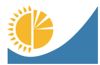 
Ақпарат алушы органдар құпиялылығына кепілдік береді
Конфиденциальность гарантируется органами получателями информации
Ведомстволық статистикалық байқаудың статистикалық нысаны
Статистическая форма ведомственного статистического наблюдения
Қазақстан Республикасы Индустрия және инфрақұрылымдық даму министрлігі Құрылыс және тұрғын үй-коммуналдық шаруашылық істері комитетіне ұсынылады
Представляется в Комитет по делам строительства и жилищно-коммунального хозяйства Министерства индустрии и инфраструктурного развития Республики Казахстан
Ақпарат алушы органдар құпиялылығына кепілдік береді
Конфиденциальность гарантируется органами получателями информации
Ведомстволық статистикалық байқаудың статистикалық нысаны
Статистическая форма ведомственного статистического наблюдения
Қазақстан Республикасы Индустрия және инфрақұрылымдық даму министрлігі Құрылыс және тұрғын үй-коммуналдық шаруашылық істері комитетіне ұсынылады
Представляется в Комитет по делам строительства и жилищно-коммунального хозяйства Министерства индустрии и инфраструктурного развития Республики Казахстан
Ақпарат алушы органдар құпиялылығына кепілдік береді
Конфиденциальность гарантируется органами получателями информации
Ведомстволық статистикалық байқаудың статистикалық нысаны
Статистическая форма ведомственного статистического наблюдения
Қазақстан Республикасы Индустрия және инфрақұрылымдық даму министрлігі Құрылыс және тұрғын үй-коммуналдық шаруашылық істері комитетіне ұсынылады
Представляется в Комитет по делам строительства и жилищно-коммунального хозяйства Министерства индустрии и инфраструктурного развития Республики Казахстан
Ақпарат алушы органдар құпиялылығына кепілдік береді
Конфиденциальность гарантируется органами получателями информации
Ведомстволық статистикалық байқаудың статистикалық нысаны
Статистическая форма ведомственного статистического наблюдения
Қазақстан Республикасы Индустрия және инфрақұрылымдық даму министрлігі Құрылыс және тұрғын үй-коммуналдық шаруашылық істері комитетіне ұсынылады
Представляется в Комитет по делам строительства и жилищно-коммунального хозяйства Министерства индустрии и инфраструктурного развития Республики Казахстан
Приложение 1 к приказу
Қазақстан Республикасы Ұлттық экономика министрлігінің Статистика комитеті төрағасының 2020 жылғы 4 ақпандағы № 15 бұйрығына 1-қосымша
Приложение 1 к приказу
Қазақстан Республикасы Ұлттық экономика министрлігінің Статистика комитеті төрағасының 2020 жылғы 4 ақпандағы № 15 бұйрығына 1-қосымша
Приложение 1 к приказу
Қазақстан Республикасы Ұлттық экономика министрлігінің Статистика комитеті төрағасының 2020 жылғы 4 ақпандағы № 15 бұйрығына 1-қосымша
Приложение 1 к приказу
Қазақстан Республикасы Ұлттық экономика министрлігінің Статистика комитеті төрағасының 2020 жылғы 4 ақпандағы № 15 бұйрығына 1-қосымша
Ақпарат алушы органдар құпиялылығына кепілдік береді
Конфиденциальность гарантируется органами получателями информации
Ведомстволық статистикалық байқаудың статистикалық нысаны
Статистическая форма ведомственного статистического наблюдения
Қазақстан Республикасы Индустрия және инфрақұрылымдық даму министрлігі Құрылыс және тұрғын үй-коммуналдық шаруашылық істері комитетіне ұсынылады
Представляется в Комитет по делам строительства и жилищно-коммунального хозяйства Министерства индустрии и инфраструктурного развития Республики Казахстан
Ақпарат алушы органдар құпиялылығына кепілдік береді
Конфиденциальность гарантируется органами получателями информации
Ведомстволық статистикалық байқаудың статистикалық нысаны
Статистическая форма ведомственного статистического наблюдения
Қазақстан Республикасы Индустрия және инфрақұрылымдық даму министрлігі Құрылыс және тұрғын үй-коммуналдық шаруашылық істері комитетіне ұсынылады
Представляется в Комитет по делам строительства и жилищно-коммунального хозяйства Министерства индустрии и инфраструктурного развития Республики Казахстан
Ақпарат алушы органдар құпиялылығына кепілдік береді
Конфиденциальность гарантируется органами получателями информации
Ведомстволық статистикалық байқаудың статистикалық нысаны
Статистическая форма ведомственного статистического наблюдения
Қазақстан Республикасы Индустрия және инфрақұрылымдық даму министрлігі Құрылыс және тұрғын үй-коммуналдық шаруашылық істері комитетіне ұсынылады
Представляется в Комитет по делам строительства и жилищно-коммунального хозяйства Министерства индустрии и инфраструктурного развития Республики Казахстан
Ақпарат алушы органдар құпиялылығына кепілдік береді
Конфиденциальность гарантируется органами получателями информации
Ведомстволық статистикалық байқаудың статистикалық нысаны
Статистическая форма ведомственного статистического наблюдения
Қазақстан Республикасы Индустрия және инфрақұрылымдық даму министрлігі Құрылыс және тұрғын үй-коммуналдық шаруашылық істері комитетіне ұсынылады
Представляется в Комитет по делам строительства и жилищно-коммунального хозяйства Министерства индустрии и инфраструктурного развития Республики Казахстан
Приложение 1 к приказу
Қазақстан Республикасы Ұлттық экономика министрлігінің Статистика комитеті төрағасының 2020 жылғы 4 ақпандағы № 15 бұйрығына 1-қосымша
Приложение 1 к приказу
Қазақстан Республикасы Ұлттық экономика министрлігінің Статистика комитеті төрағасының 2020 жылғы 4 ақпандағы № 15 бұйрығына 1-қосымша
Приложение 1 к приказу
Қазақстан Республикасы Ұлттық экономика министрлігінің Статистика комитеті төрағасының 2020 жылғы 4 ақпандағы № 15 бұйрығына 1-қосымша
Приложение 1 к приказу
Қазақстан Республикасы Ұлттық экономика министрлігінің Статистика комитеті төрағасының 2020 жылғы 4 ақпандағы № 15 бұйрығына 1-қосымша
Құрылыс материалдары, бұйымдары, конструкциялар мен инженерлік жабдықтарына босатылым бағалары туралы есеп
Отчет об отпускных ценах на строительные материалы, изделия, конструкции и инженерное оборудование
Құрылыс материалдары, бұйымдары, конструкциялар мен инженерлік жабдықтарына босатылым бағалары туралы есеп
Отчет об отпускных ценах на строительные материалы, изделия, конструкции и инженерное оборудование
Құрылыс материалдары, бұйымдары, конструкциялар мен инженерлік жабдықтарына босатылым бағалары туралы есеп
Отчет об отпускных ценах на строительные материалы, изделия, конструкции и инженерное оборудование
Құрылыс материалдары, бұйымдары, конструкциялар мен инженерлік жабдықтарына босатылым бағалары туралы есеп
Отчет об отпускных ценах на строительные материалы, изделия, конструкции и инженерное оборудование
Құрылыс материалдары, бұйымдары, конструкциялар мен инженерлік жабдықтарына босатылым бағалары туралы есеп
Отчет об отпускных ценах на строительные материалы, изделия, конструкции и инженерное оборудование
Құрылыс материалдары, бұйымдары, конструкциялар мен инженерлік жабдықтарына босатылым бағалары туралы есеп
Отчет об отпускных ценах на строительные материалы, изделия, конструкции и инженерное оборудование
Құрылыс материалдары, бұйымдары, конструкциялар мен инженерлік жабдықтарына босатылым бағалары туралы есеп
Отчет об отпускных ценах на строительные материалы, изделия, конструкции и инженерное оборудование
Құрылыс материалдары, бұйымдары, конструкциялар мен инженерлік жабдықтарына босатылым бағалары туралы есеп
Отчет об отпускных ценах на строительные материалы, изделия, конструкции и инженерное оборудование
Құрылыс материалдары, бұйымдары, конструкциялар мен инженерлік жабдықтарына босатылым бағалары туралы есеп
Отчет об отпускных ценах на строительные материалы, изделия, конструкции и инженерное оборудование
Индексі
Индекс
Индексі
Индекс
1-СМИО
1-СМИО
1-СМИО
тоқсандық
квартальная
есепті кезең
отчетный период
жыл
год
Экономикалық қызмет түрлерінің жалпы жіктеуішінің 02, 08, 16, 19, 20, 22 - 28, 31, 35, 46-кодтарына сәйкес қызметінің негізгі немесе қосалқы түрлері мен іріктемеге түскен заңды тұлғалар және (немесе) олардың құрылымдық және(немесе) оқшауланған бөлімшелері, дара кәсіпкерлер ұсынады
Представляют попавшие в выборку юридические лица и (или) их структурные и обособленные подразделения, индивидуальные предприниматели с основным и (или) вторичным видами деятельности согласно кодам Общего классификатора видов экономической деятельности: 02, 08, 16, 19, 20, 22-28, 31, 35, 46
Ұсыну мерзімі – есепті кезеңнен кейінгі айдың 10-күніне дейін
Срок представления – до 10 числа после отчетного периода
Экономикалық қызмет түрлерінің жалпы жіктеуішінің 02, 08, 16, 19, 20, 22 - 28, 31, 35, 46-кодтарына сәйкес қызметінің негізгі немесе қосалқы түрлері мен іріктемеге түскен заңды тұлғалар және (немесе) олардың құрылымдық және(немесе) оқшауланған бөлімшелері, дара кәсіпкерлер ұсынады
Представляют попавшие в выборку юридические лица и (или) их структурные и обособленные подразделения, индивидуальные предприниматели с основным и (или) вторичным видами деятельности согласно кодам Общего классификатора видов экономической деятельности: 02, 08, 16, 19, 20, 22-28, 31, 35, 46
Ұсыну мерзімі – есепті кезеңнен кейінгі айдың 10-күніне дейін
Срок представления – до 10 числа после отчетного периода
Экономикалық қызмет түрлерінің жалпы жіктеуішінің 02, 08, 16, 19, 20, 22 - 28, 31, 35, 46-кодтарына сәйкес қызметінің негізгі немесе қосалқы түрлері мен іріктемеге түскен заңды тұлғалар және (немесе) олардың құрылымдық және(немесе) оқшауланған бөлімшелері, дара кәсіпкерлер ұсынады
Представляют попавшие в выборку юридические лица и (или) их структурные и обособленные подразделения, индивидуальные предприниматели с основным и (или) вторичным видами деятельности согласно кодам Общего классификатора видов экономической деятельности: 02, 08, 16, 19, 20, 22-28, 31, 35, 46
Ұсыну мерзімі – есепті кезеңнен кейінгі айдың 10-күніне дейін
Срок представления – до 10 числа после отчетного периода
Экономикалық қызмет түрлерінің жалпы жіктеуішінің 02, 08, 16, 19, 20, 22 - 28, 31, 35, 46-кодтарына сәйкес қызметінің негізгі немесе қосалқы түрлері мен іріктемеге түскен заңды тұлғалар және (немесе) олардың құрылымдық және(немесе) оқшауланған бөлімшелері, дара кәсіпкерлер ұсынады
Представляют попавшие в выборку юридические лица и (или) их структурные и обособленные подразделения, индивидуальные предприниматели с основным и (или) вторичным видами деятельности согласно кодам Общего классификатора видов экономической деятельности: 02, 08, 16, 19, 20, 22-28, 31, 35, 46
Ұсыну мерзімі – есепті кезеңнен кейінгі айдың 10-күніне дейін
Срок представления – до 10 числа после отчетного периода
Экономикалық қызмет түрлерінің жалпы жіктеуішінің 02, 08, 16, 19, 20, 22 - 28, 31, 35, 46-кодтарына сәйкес қызметінің негізгі немесе қосалқы түрлері мен іріктемеге түскен заңды тұлғалар және (немесе) олардың құрылымдық және(немесе) оқшауланған бөлімшелері, дара кәсіпкерлер ұсынады
Представляют попавшие в выборку юридические лица и (или) их структурные и обособленные подразделения, индивидуальные предприниматели с основным и (или) вторичным видами деятельности согласно кодам Общего классификатора видов экономической деятельности: 02, 08, 16, 19, 20, 22-28, 31, 35, 46
Ұсыну мерзімі – есепті кезеңнен кейінгі айдың 10-күніне дейін
Срок представления – до 10 числа после отчетного периода
Экономикалық қызмет түрлерінің жалпы жіктеуішінің 02, 08, 16, 19, 20, 22 - 28, 31, 35, 46-кодтарына сәйкес қызметінің негізгі немесе қосалқы түрлері мен іріктемеге түскен заңды тұлғалар және (немесе) олардың құрылымдық және(немесе) оқшауланған бөлімшелері, дара кәсіпкерлер ұсынады
Представляют попавшие в выборку юридические лица и (или) их структурные и обособленные подразделения, индивидуальные предприниматели с основным и (или) вторичным видами деятельности согласно кодам Общего классификатора видов экономической деятельности: 02, 08, 16, 19, 20, 22-28, 31, 35, 46
Ұсыну мерзімі – есепті кезеңнен кейінгі айдың 10-күніне дейін
Срок представления – до 10 числа после отчетного периода
Экономикалық қызмет түрлерінің жалпы жіктеуішінің 02, 08, 16, 19, 20, 22 - 28, 31, 35, 46-кодтарына сәйкес қызметінің негізгі немесе қосалқы түрлері мен іріктемеге түскен заңды тұлғалар және (немесе) олардың құрылымдық және(немесе) оқшауланған бөлімшелері, дара кәсіпкерлер ұсынады
Представляют попавшие в выборку юридические лица и (или) их структурные и обособленные подразделения, индивидуальные предприниматели с основным и (или) вторичным видами деятельности согласно кодам Общего классификатора видов экономической деятельности: 02, 08, 16, 19, 20, 22-28, 31, 35, 46
Ұсыну мерзімі – есепті кезеңнен кейінгі айдың 10-күніне дейін
Срок представления – до 10 числа после отчетного периода
Экономикалық қызмет түрлерінің жалпы жіктеуішінің 02, 08, 16, 19, 20, 22 - 28, 31, 35, 46-кодтарына сәйкес қызметінің негізгі немесе қосалқы түрлері мен іріктемеге түскен заңды тұлғалар және (немесе) олардың құрылымдық және(немесе) оқшауланған бөлімшелері, дара кәсіпкерлер ұсынады
Представляют попавшие в выборку юридические лица и (или) их структурные и обособленные подразделения, индивидуальные предприниматели с основным и (или) вторичным видами деятельности согласно кодам Общего классификатора видов экономической деятельности: 02, 08, 16, 19, 20, 22-28, 31, 35, 46
Ұсыну мерзімі – есепті кезеңнен кейінгі айдың 10-күніне дейін
Срок представления – до 10 числа после отчетного периода
Экономикалық қызмет түрлерінің жалпы жіктеуішінің 02, 08, 16, 19, 20, 22 - 28, 31, 35, 46-кодтарына сәйкес қызметінің негізгі немесе қосалқы түрлері мен іріктемеге түскен заңды тұлғалар және (немесе) олардың құрылымдық және(немесе) оқшауланған бөлімшелері, дара кәсіпкерлер ұсынады
Представляют попавшие в выборку юридические лица и (или) их структурные и обособленные подразделения, индивидуальные предприниматели с основным и (или) вторичным видами деятельности согласно кодам Общего классификатора видов экономической деятельности: 02, 08, 16, 19, 20, 22-28, 31, 35, 46
Ұсыну мерзімі – есепті кезеңнен кейінгі айдың 10-күніне дейін
Срок представления – до 10 числа после отчетного периода
БСН коды
код БИН
БСН коды
код БИН
БСН коды
код БИН
ЖСН коды
код ИИН
ЖСН коды
код ИИН
ЖСН коды
код ИИН
ЖСН коды
код ИИН
2. Әкімшілік-аумақтық объектілер жіктеуішіне сәйкес аумақ коды (Қазақстан Республикасы Индустрия жәнеинфрақұрылымдық даму министрлігі Құрылыс және тұрғын үй-коммуналдық шаруашылық істерікомитетінiң (бұдан әрі – ҚР ИИДМ ҚТҮКШІК) қызметкері толтырады)
Код территории согласно Классификатору административно-территориальных объектов (заполняется работником Комитета по делам строительства и жилищно-коммунального хозяйства Министерства индустрии и инфраструктурного развития Республики Казахстан (далее – КДСЖКХ МИИР РК)
2. Әкімшілік-аумақтық объектілер жіктеуішіне сәйкес аумақ коды (Қазақстан Республикасы Индустрия жәнеинфрақұрылымдық даму министрлігі Құрылыс және тұрғын үй-коммуналдық шаруашылық істерікомитетінiң (бұдан әрі – ҚР ИИДМ ҚТҮКШІК) қызметкері толтырады)
Код территории согласно Классификатору административно-территориальных объектов (заполняется работником Комитета по делам строительства и жилищно-коммунального хозяйства Министерства индустрии и инфраструктурного развития Республики Казахстан (далее – КДСЖКХ МИИР РК)
2. Әкімшілік-аумақтық объектілер жіктеуішіне сәйкес аумақ коды (Қазақстан Республикасы Индустрия жәнеинфрақұрылымдық даму министрлігі Құрылыс және тұрғын үй-коммуналдық шаруашылық істерікомитетінiң (бұдан әрі – ҚР ИИДМ ҚТҮКШІК) қызметкері толтырады)
Код территории согласно Классификатору административно-территориальных объектов (заполняется работником Комитета по делам строительства и жилищно-коммунального хозяйства Министерства индустрии и инфраструктурного развития Республики Казахстан (далее – КДСЖКХ МИИР РК)
2. Әкімшілік-аумақтық объектілер жіктеуішіне сәйкес аумақ коды (Қазақстан Республикасы Индустрия жәнеинфрақұрылымдық даму министрлігі Құрылыс және тұрғын үй-коммуналдық шаруашылық істерікомитетінiң (бұдан әрі – ҚР ИИДМ ҚТҮКШІК) қызметкері толтырады)
Код территории согласно Классификатору административно-территориальных объектов (заполняется работником Комитета по делам строительства и жилищно-коммунального хозяйства Министерства индустрии и инфраструктурного развития Республики Казахстан (далее – КДСЖКХ МИИР РК)
2. Әкімшілік-аумақтық объектілер жіктеуішіне сәйкес аумақ коды (Қазақстан Республикасы Индустрия жәнеинфрақұрылымдық даму министрлігі Құрылыс және тұрғын үй-коммуналдық шаруашылық істерікомитетінiң (бұдан әрі – ҚР ИИДМ ҚТҮКШІК) қызметкері толтырады)
Код территории согласно Классификатору административно-территориальных объектов (заполняется работником Комитета по делам строительства и жилищно-коммунального хозяйства Министерства индустрии и инфраструктурного развития Республики Казахстан (далее – КДСЖКХ МИИР РК)
2. Әкімшілік-аумақтық объектілер жіктеуішіне сәйкес аумақ коды (Қазақстан Республикасы Индустрия жәнеинфрақұрылымдық даму министрлігі Құрылыс және тұрғын үй-коммуналдық шаруашылық істерікомитетінiң (бұдан әрі – ҚР ИИДМ ҚТҮКШІК) қызметкері толтырады)
Код территории согласно Классификатору административно-территориальных объектов (заполняется работником Комитета по делам строительства и жилищно-коммунального хозяйства Министерства индустрии и инфраструктурного развития Республики Казахстан (далее – КДСЖКХ МИИР РК)
2. Әкімшілік-аумақтық объектілер жіктеуішіне сәйкес аумақ коды (Қазақстан Республикасы Индустрия жәнеинфрақұрылымдық даму министрлігі Құрылыс және тұрғын үй-коммуналдық шаруашылық істерікомитетінiң (бұдан әрі – ҚР ИИДМ ҚТҮКШІК) қызметкері толтырады)
Код территории согласно Классификатору административно-территориальных объектов (заполняется работником Комитета по делам строительства и жилищно-коммунального хозяйства Министерства индустрии и инфраструктурного развития Республики Казахстан (далее – КДСЖКХ МИИР РК)
2. Әкімшілік-аумақтық объектілер жіктеуішіне сәйкес аумақ коды (Қазақстан Республикасы Индустрия жәнеинфрақұрылымдық даму министрлігі Құрылыс және тұрғын үй-коммуналдық шаруашылық істерікомитетінiң (бұдан әрі – ҚР ИИДМ ҚТҮКШІК) қызметкері толтырады)
Код территории согласно Классификатору административно-территориальных объектов (заполняется работником Комитета по делам строительства и жилищно-коммунального хозяйства Министерства индустрии и инфраструктурного развития Республики Казахстан (далее – КДСЖКХ МИИР РК)
2. Әкімшілік-аумақтық объектілер жіктеуішіне сәйкес аумақ коды (Қазақстан Республикасы Индустрия жәнеинфрақұрылымдық даму министрлігі Құрылыс және тұрғын үй-коммуналдық шаруашылық істерікомитетінiң (бұдан әрі – ҚР ИИДМ ҚТҮКШІК) қызметкері толтырады)
Код территории согласно Классификатору административно-территориальных объектов (заполняется работником Комитета по делам строительства и жилищно-коммунального хозяйства Министерства индустрии и инфраструктурного развития Республики Казахстан (далее – КДСЖКХ МИИР РК)
2. Әкімшілік-аумақтық объектілер жіктеуішіне сәйкес аумақ коды (Қазақстан Республикасы Индустрия жәнеинфрақұрылымдық даму министрлігі Құрылыс және тұрғын үй-коммуналдық шаруашылық істерікомитетінiң (бұдан әрі – ҚР ИИДМ ҚТҮКШІК) қызметкері толтырады)
Код территории согласно Классификатору административно-территориальных объектов (заполняется работником Комитета по делам строительства и жилищно-коммунального хозяйства Министерства индустрии и инфраструктурного развития Республики Казахстан (далее – КДСЖКХ МИИР РК)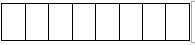 
Материалдық ресурстың атауы
Наименование материального ресурса
Өлшем
бірлігі
Единица измерения
ҚР ИИДМ ҚТҮКШІК интернет-ресурсында орналастырылған Құрылыс ресурстары жіктеуіші бойынша материалдық ресурстың коды
Код материального ресурса по Классификатору строительных ресурсов, размещенному на интернет-ресурсе КДСЖКХ МИИР РК
Өндіруші ел
Страна-изготовитель
Жергілікті қамтудың үлесі, %1
Доля местного содержания, %1
Есепті кезеңде ішкі нарықта өткізілген материалдық ресурстардың қосылған құн салығын есепке алумен бағасы, өлшем бірлігіне теңгемен
Цена реализации материальных ресурсов на внутреннем рынке за отчетный период с учетом налога на добавленную стоимость, в тенге
Ұсыну бағасы (прайс-парақшадағы), теңгемен
Цена предложения (по прайс-листу), в тенге
Есептi кезеңде ішкі нарықта өткізілген материалдық ресурстардың заттай көріністегі көлемi
Объем реализации материальных ресурсов на внутреннем рынке за отчетный период в натуральном выражении
Кәсіпорын
ның өндiрiстiк қуаты, заттай көріністе2
Производственная мощность предприятия в натуральном выражении2
Материал
дық ресурстар
ды өткізу өңiрi
Регион реализации материальных ресурсов
Материал
дық ресурстар
ды өткізу өңiрi
Регион реализации материальных ресурсов
А
Б
В
Г
Д
1
2
3
4
5
5
Алғашқы статистикалық деректерді таратуға келісеміз3
Согласны на распространение первичных статистических данных3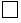 
Алғашқы статистикалық деректерді таратуға келіспейміз3
Не согласны на распространение первичных статистических данных3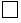 Приложение 2 к приказу
руководителя
от 19 ноября 2021 года № 32Приложение 3 к приказу
руководителя
от 19 ноября 2021 годаПриложение 3 к приказу
Председателя Комитета
по статистике Министерства
национальной экономики
Республики Казахстан
от 4 февраля 2020 года № 15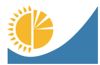 
Ақпарат алушы органдар құпиялылығына кепілдік береді
Конфиденциальность гарантируется органами получателями информации 
Ақпарат алушы органдар құпиялылығына кепілдік береді
Конфиденциальность гарантируется органами получателями информации 
Ақпарат алушы органдар құпиялылығына кепілдік береді
Конфиденциальность гарантируется органами получателями информации 
Ақпарат алушы органдар құпиялылығына кепілдік береді
Конфиденциальность гарантируется органами получателями информации 
Ақпарат алушы органдар құпиялылығына кепілдік береді
Конфиденциальность гарантируется органами получателями информации 
Приложение 3 к приказу
Қазақстан Республикасы Ұлттық экономика министрлігінің Статистика комитеті төрағасының 2020 жылғы 4 ақпандағы № 15 бұйрығына 3-қосымша
Приложение 3 к приказу
Қазақстан Республикасы Ұлттық экономика министрлігінің Статистика комитеті төрағасының 2020 жылғы 4 ақпандағы № 15 бұйрығына 3-қосымша
Приложение 3 к приказу
Қазақстан Республикасы Ұлттық экономика министрлігінің Статистика комитеті төрағасының 2020 жылғы 4 ақпандағы № 15 бұйрығына 3-қосымша
Приложение 3 к приказу
Қазақстан Республикасы Ұлттық экономика министрлігінің Статистика комитеті төрағасының 2020 жылғы 4 ақпандағы № 15 бұйрығына 3-қосымша
Ведомстволық статистикалық байқаудың статистикалық нысаны
Статистическая форма ведомственного статистического наблюдения
Қазақстан Республикасы Индустрия және инфрақұрылымдық даму министрлігі Құрылыс және тұрғын үй-коммуналдық шаруашылық істері комитетіне ұсынылады
Представляется в Комитет по делам строительства и жилищно-коммунального хозяйства Министерства индустрии и инфраструктурного развития Республики Казахстан
Ведомстволық статистикалық байқаудың статистикалық нысаны
Статистическая форма ведомственного статистического наблюдения
Қазақстан Республикасы Индустрия және инфрақұрылымдық даму министрлігі Құрылыс және тұрғын үй-коммуналдық шаруашылық істері комитетіне ұсынылады
Представляется в Комитет по делам строительства и жилищно-коммунального хозяйства Министерства индустрии и инфраструктурного развития Республики Казахстан
Ведомстволық статистикалық байқаудың статистикалық нысаны
Статистическая форма ведомственного статистического наблюдения
Қазақстан Республикасы Индустрия және инфрақұрылымдық даму министрлігі Құрылыс және тұрғын үй-коммуналдық шаруашылық істері комитетіне ұсынылады
Представляется в Комитет по делам строительства и жилищно-коммунального хозяйства Министерства индустрии и инфраструктурного развития Республики Казахстан
Ведомстволық статистикалық байқаудың статистикалық нысаны
Статистическая форма ведомственного статистического наблюдения
Қазақстан Республикасы Индустрия және инфрақұрылымдық даму министрлігі Құрылыс және тұрғын үй-коммуналдық шаруашылық істері комитетіне ұсынылады
Представляется в Комитет по делам строительства и жилищно-коммунального хозяйства Министерства индустрии и инфраструктурного развития Республики Казахстан
Ведомстволық статистикалық байқаудың статистикалық нысаны
Статистическая форма ведомственного статистического наблюдения
Қазақстан Республикасы Индустрия және инфрақұрылымдық даму министрлігі Құрылыс және тұрғын үй-коммуналдық шаруашылық істері комитетіне ұсынылады
Представляется в Комитет по делам строительства и жилищно-коммунального хозяйства Министерства индустрии и инфраструктурного развития Республики Казахстан
Приложение 3 к приказу
Қазақстан Республикасы Ұлттық экономика министрлігінің Статистика комитеті төрағасының 2020 жылғы 4 ақпандағы № 15 бұйрығына 3-қосымша
Приложение 3 к приказу
Қазақстан Республикасы Ұлттық экономика министрлігінің Статистика комитеті төрағасының 2020 жылғы 4 ақпандағы № 15 бұйрығына 3-қосымша
Приложение 3 к приказу
Қазақстан Республикасы Ұлттық экономика министрлігінің Статистика комитеті төрағасының 2020 жылғы 4 ақпандағы № 15 бұйрығына 3-қосымша
Приложение 3 к приказу
Қазақстан Республикасы Ұлттық экономика министрлігінің Статистика комитеті төрағасының 2020 жылғы 4 ақпандағы № 15 бұйрығына 3-қосымша
Сатып алынған құрылыс материалдары, бұйымдары, конструкциялар мен инженерлік жабдықтарының нақты құны туралы есеп
Отчет о фактической стоимости приобретенных строительных материалов, изделий, конструкций и инженерного оборудования
Сатып алынған құрылыс материалдары, бұйымдары, конструкциялар мен инженерлік жабдықтарының нақты құны туралы есеп
Отчет о фактической стоимости приобретенных строительных материалов, изделий, конструкций и инженерного оборудования
Сатып алынған құрылыс материалдары, бұйымдары, конструкциялар мен инженерлік жабдықтарының нақты құны туралы есеп
Отчет о фактической стоимости приобретенных строительных материалов, изделий, конструкций и инженерного оборудования
Сатып алынған құрылыс материалдары, бұйымдары, конструкциялар мен инженерлік жабдықтарының нақты құны туралы есеп
Отчет о фактической стоимости приобретенных строительных материалов, изделий, конструкций и инженерного оборудования
Сатып алынған құрылыс материалдары, бұйымдары, конструкциялар мен инженерлік жабдықтарының нақты құны туралы есеп
Отчет о фактической стоимости приобретенных строительных материалов, изделий, конструкций и инженерного оборудования
Сатып алынған құрылыс материалдары, бұйымдары, конструкциялар мен инженерлік жабдықтарының нақты құны туралы есеп
Отчет о фактической стоимости приобретенных строительных материалов, изделий, конструкций и инженерного оборудования
Сатып алынған құрылыс материалдары, бұйымдары, конструкциялар мен инженерлік жабдықтарының нақты құны туралы есеп
Отчет о фактической стоимости приобретенных строительных материалов, изделий, конструкций и инженерного оборудования
Сатып алынған құрылыс материалдары, бұйымдары, конструкциялар мен инженерлік жабдықтарының нақты құны туралы есеп
Отчет о фактической стоимости приобретенных строительных материалов, изделий, конструкций и инженерного оборудования
Сатып алынған құрылыс материалдары, бұйымдары, конструкциялар мен инженерлік жабдықтарының нақты құны туралы есеп
Отчет о фактической стоимости приобретенных строительных материалов, изделий, конструкций и инженерного оборудования
Сатып алынған құрылыс материалдары, бұйымдары, конструкциялар мен инженерлік жабдықтарының нақты құны туралы есеп
Отчет о фактической стоимости приобретенных строительных материалов, изделий, конструкций и инженерного оборудования
Индексі
Индекс
2-СМИО
тоқсандық
квартальная
есепті кезең
отчетный период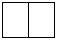 
тоқсан
квартал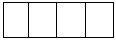 
жыл
год
Экономикалық қызмет түрлерінің жалпы жіктеуішінің 41-43-кодтарына сәйкес қызметінің негізгі және (немесе) қосалқы түрлерімен іріктемеге түскен заңды тұлғалар және (немесе) олардың құрылымдық және оқшауланған бөлімшелері ұсынады
Представляют попавшие в выборку юридические лица и (или) их структурные и обособленные подразделения с основными и (или) вторичными видами деятельности согласно кодам Общего классификатор видов экономической деятельности: 41-43
Ұсыну мерзімі – есепті кезеңнен кейінгі айдың 10-күніне дейін
Срок представления – до 10 числа после отчетного периода
Экономикалық қызмет түрлерінің жалпы жіктеуішінің 41-43-кодтарына сәйкес қызметінің негізгі және (немесе) қосалқы түрлерімен іріктемеге түскен заңды тұлғалар және (немесе) олардың құрылымдық және оқшауланған бөлімшелері ұсынады
Представляют попавшие в выборку юридические лица и (или) их структурные и обособленные подразделения с основными и (или) вторичными видами деятельности согласно кодам Общего классификатор видов экономической деятельности: 41-43
Ұсыну мерзімі – есепті кезеңнен кейінгі айдың 10-күніне дейін
Срок представления – до 10 числа после отчетного периода
Экономикалық қызмет түрлерінің жалпы жіктеуішінің 41-43-кодтарына сәйкес қызметінің негізгі және (немесе) қосалқы түрлерімен іріктемеге түскен заңды тұлғалар және (немесе) олардың құрылымдық және оқшауланған бөлімшелері ұсынады
Представляют попавшие в выборку юридические лица и (или) их структурные и обособленные подразделения с основными и (или) вторичными видами деятельности согласно кодам Общего классификатор видов экономической деятельности: 41-43
Ұсыну мерзімі – есепті кезеңнен кейінгі айдың 10-күніне дейін
Срок представления – до 10 числа после отчетного периода
Экономикалық қызмет түрлерінің жалпы жіктеуішінің 41-43-кодтарына сәйкес қызметінің негізгі және (немесе) қосалқы түрлерімен іріктемеге түскен заңды тұлғалар және (немесе) олардың құрылымдық және оқшауланған бөлімшелері ұсынады
Представляют попавшие в выборку юридические лица и (или) их структурные и обособленные подразделения с основными и (или) вторичными видами деятельности согласно кодам Общего классификатор видов экономической деятельности: 41-43
Ұсыну мерзімі – есепті кезеңнен кейінгі айдың 10-күніне дейін
Срок представления – до 10 числа после отчетного периода
Экономикалық қызмет түрлерінің жалпы жіктеуішінің 41-43-кодтарына сәйкес қызметінің негізгі және (немесе) қосалқы түрлерімен іріктемеге түскен заңды тұлғалар және (немесе) олардың құрылымдық және оқшауланған бөлімшелері ұсынады
Представляют попавшие в выборку юридические лица и (или) их структурные и обособленные подразделения с основными и (или) вторичными видами деятельности согласно кодам Общего классификатор видов экономической деятельности: 41-43
Ұсыну мерзімі – есепті кезеңнен кейінгі айдың 10-күніне дейін
Срок представления – до 10 числа после отчетного периода
Экономикалық қызмет түрлерінің жалпы жіктеуішінің 41-43-кодтарына сәйкес қызметінің негізгі және (немесе) қосалқы түрлерімен іріктемеге түскен заңды тұлғалар және (немесе) олардың құрылымдық және оқшауланған бөлімшелері ұсынады
Представляют попавшие в выборку юридические лица и (или) их структурные и обособленные подразделения с основными и (или) вторичными видами деятельности согласно кодам Общего классификатор видов экономической деятельности: 41-43
Ұсыну мерзімі – есепті кезеңнен кейінгі айдың 10-күніне дейін
Срок представления – до 10 числа после отчетного периода
Экономикалық қызмет түрлерінің жалпы жіктеуішінің 41-43-кодтарына сәйкес қызметінің негізгі және (немесе) қосалқы түрлерімен іріктемеге түскен заңды тұлғалар және (немесе) олардың құрылымдық және оқшауланған бөлімшелері ұсынады
Представляют попавшие в выборку юридические лица и (или) их структурные и обособленные подразделения с основными и (или) вторичными видами деятельности согласно кодам Общего классификатор видов экономической деятельности: 41-43
Ұсыну мерзімі – есепті кезеңнен кейінгі айдың 10-күніне дейін
Срок представления – до 10 числа после отчетного периода
Экономикалық қызмет түрлерінің жалпы жіктеуішінің 41-43-кодтарына сәйкес қызметінің негізгі және (немесе) қосалқы түрлерімен іріктемеге түскен заңды тұлғалар және (немесе) олардың құрылымдық және оқшауланған бөлімшелері ұсынады
Представляют попавшие в выборку юридические лица и (или) их структурные и обособленные подразделения с основными и (или) вторичными видами деятельности согласно кодам Общего классификатор видов экономической деятельности: 41-43
Ұсыну мерзімі – есепті кезеңнен кейінгі айдың 10-күніне дейін
Срок представления – до 10 числа после отчетного периода
Экономикалық қызмет түрлерінің жалпы жіктеуішінің 41-43-кодтарына сәйкес қызметінің негізгі және (немесе) қосалқы түрлерімен іріктемеге түскен заңды тұлғалар және (немесе) олардың құрылымдық және оқшауланған бөлімшелері ұсынады
Представляют попавшие в выборку юридические лица и (или) их структурные и обособленные подразделения с основными и (или) вторичными видами деятельности согласно кодам Общего классификатор видов экономической деятельности: 41-43
Ұсыну мерзімі – есепті кезеңнен кейінгі айдың 10-күніне дейін
Срок представления – до 10 числа после отчетного периода
Экономикалық қызмет түрлерінің жалпы жіктеуішінің 41-43-кодтарына сәйкес қызметінің негізгі және (немесе) қосалқы түрлерімен іріктемеге түскен заңды тұлғалар және (немесе) олардың құрылымдық және оқшауланған бөлімшелері ұсынады
Представляют попавшие в выборку юридические лица и (или) их структурные и обособленные подразделения с основными и (или) вторичными видами деятельности согласно кодам Общего классификатор видов экономической деятельности: 41-43
Ұсыну мерзімі – есепті кезеңнен кейінгі айдың 10-күніне дейін
Срок представления – до 10 числа после отчетного периода
2.Әкімшілік-аумақтық объектілер жіктеуішіне (ӘАОЖ) сәйкес аумақ коды (Қазақстан Республикасы Индустрия және инфрақұрылымдық даму министрлігі Құрылыс және тұрғынүй-коммуналдық шаруашылық істері комитетінiң (бұдан әрі- ҚР ИИДМ ҚТҮКШІК) қызметкері толтырады)
Код территории согласно Классификатору административно-территориальных объектов (КАТО) (заполняется работником Комитета по делам строительства и жилищно-коммунального хозяйства Министерства индустрии и инфраструктурного развития Республики Казахстан (далее – КДСЖКХ МИИР РК)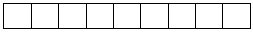 
Материалдық ресурстың атауы1
Наименование материального ресурса1
Өлшем
бірлігі1
Единица измерения1
Коды1
Код1
Есептi кезеңде сатып алынған материалдық ресурстардың бағасы
Цена материальных ресурсов, приобретенных в отчетном периоде
Есептi кезеңде сатып алынған материалдық ресурстың саны
Количество приобретенного материального ресурса за отчетный период 
А
Б
В
1
2
Алғашқы статистикалық деректерді таратуға келісеміз2
Согласны на распространение первичных статистических данных2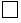 
Алғашқы статистикалық деректерді таратуға келіспейміз2
Не согласны на распространение первичных статистических данных2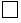 Приложение 4 к приказу
руководителя
от 19 ноября 2021 года № 32